Curriculum Vitae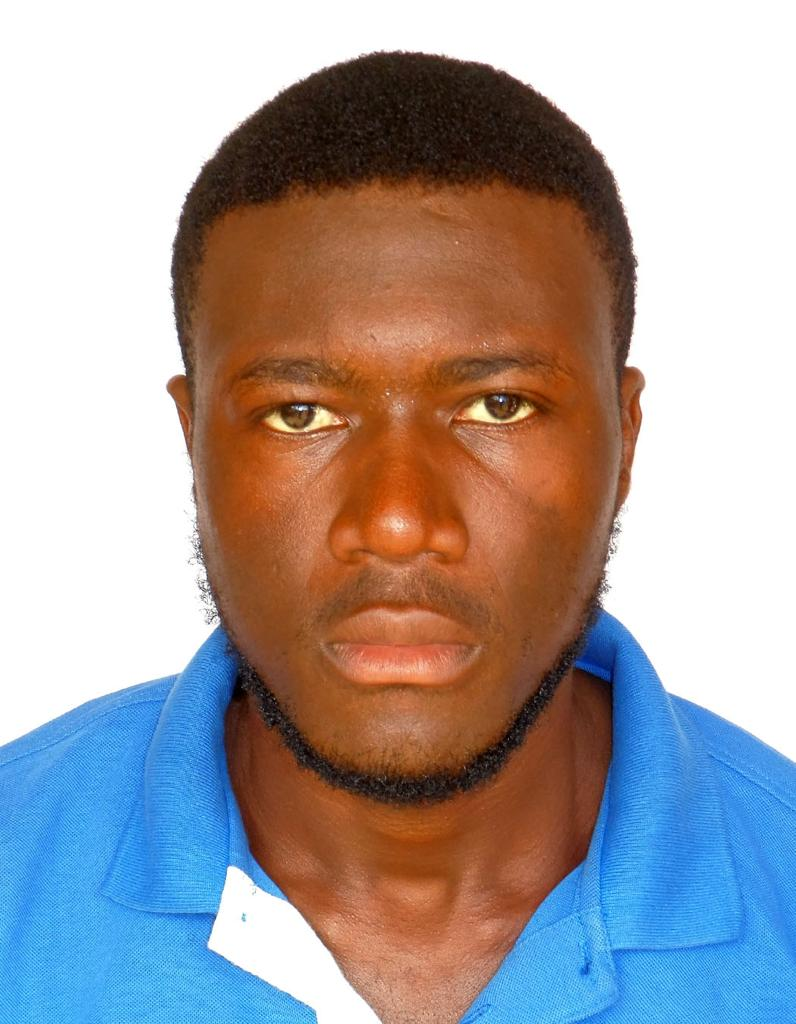 NAME:                    Nester Agyebit AGE:                        19/03/1996Nationality  :Cameroonian Visa Status       :visit visa	Location  :Dubai	phone Number   : +971503149115                                                         GENERAL HELPERCAREER OBJECTIVE:	A Good experienced individual with knowledge of performing a variety of shipping/receiving, stocking activities, stores and distributes materials to customers.  My keys strengths lie in the field of controlling stocks efficiently. Good knowledge of inventory management and keep stock records serve as a lead worker to other staffs and also performs related work as required. Right now I would like to work with a company that share her values and commitments and delivering friendly and enthusiastic customer’s experiences to all buyers.CORES QUALIFICATIONS	Over three years of extensive experience as a general helperHighly skilled in assisting multiple departments with a wide range of tasksProficient in performing tasks pertinent to maintenance and deliveriesHands experience in using office equipment and toolsIn depth knowledge of performing routine clerical tasks as and when required.WORKING EXPERIENCE.Energy water Company, Douala, CameroonPOSITION :General Helper JUNE 2014-AUG 2016.Chariot Construction Company, Buea, Cameroon.Position:  General Helper. September 2016-July 2019Responsibilities :Load and Unload machinesKeep all parts identified and properly organized in such a way as to avoid mixingEnsure manufacturing areas is cleaned and organized according to the requirementFollow department rules, procedures, routines and requirements to complete assigned duties.Responsible for sampling parts during the assembly operation, to ensure parts meet blueprint specifications.Ensure that all components have been accepted and correspond to the assembly work order and blueprint.ORGANIZATIONAL AND PERSONAL SKILLS:Able to understand and follow writing and verbal instructionsInnovative with good analytical skills, loyalty, faithful, obedient, willing to work under pressure.Good aptitude for team work.Always willing to learn and adapt very fast.Can conveniently work with people from multicultural background. Very good communication skills and good in human relationships, enthusiastic, and have excellent customer service skills.EDUCATIONALBACKGROUND:Basic Education/ Secondary EducationLANGUAGE PROFICIENCY:LANGUAGES:                     Speaking           Written       Reading           English                           Fluent                Fluent       Fluent           French                           Fluent                Fluent        FluentHOBBIES:  sports, cooking, movies.REFFERENCE:              Available upon Request.